СОБРАНИЕ ДЕПУТАТОВ АГАПОВСКОГО МУНИЦИПАЛЬНОГО РАЙОНА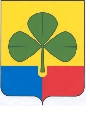 ЧЕЛЯБИНСКОЙ ОБЛАСТИСОРОК СЕДЬМОЕ ЗАСЕДАНИЕ ПЯТОГО СОЗЫВАРЕШЕНИЕот _____________2018 г.                                с. Агаповка                                                 № _____О внесении дополнений в Решение Собрания депутатов  Агаповского муниципального района  от 26.02.2008 года № 456 «О воспитании и обучении детей-инвалидов на дому по  общеобразовательным программам дошкольного образования  в Агаповском муниципальном районе»В соответствии с Федеральным законом от 06 октября 2003 года №131 - ФЗ «Об общих принципах организации местного самоуправления в Российской Федерации», Законом Челябинской области от 7 июня 2018 г. N 725-ЗО «О внесении изменений в некоторые законы Челябинской области», Собрание депутатов Агаповского муниципального района  РЕШАЕТ:            1. Приложение № 3 «Положение о компенсации затрат родителей (законных представителей) по воспитанию и обучению детей-инвалидов в Агаповском муниципальном районе», утвержденное Решением  Собрания депутатов  Агаповского муниципального района  от 26.02.2008 года № 456 «О воспитании и обучении детей-инвалидов на дому по общеобразовательным программам дошкольного образования в Агаповском муниципальном районе» дополнить пунктом 10 следующего содержания: «10. Обеспечение размещения информации о компенсации затрат родителей (законных представителей) по воспитанию и обучению детей-инвалидов в Агаповском муниципальном районе в Единой государственной информационной системе социального обеспечения. Размещение и получение указанной информации в Единой государственной информационной системе социального обеспечения осуществляются в соответствии с Федеральным законом «О государственной социальной помощи».2. Настоящее решение направить главе Агаповского муниципального района для подписания и обнародования в средствах массовой информации и на официальном сайте Агаповского муниципального района.3. Организацию выполнения настоящего решения возложить на постоянную комиссию по бюджетно-финансовой и экономической политике, муниципальной собственности, земельным отношениям, хозяйственному развитию (Л.П.Козлов) и начальника Управления образования администрации Агаповского муниципального района (Плисс В.Ф.).4. Настоящее Решение вступает в силу с момента подписания и распространяет своё действие на правоотношения, возникшие с 01.10.2018 года.Глава Агаповского муниципального района                                                                Б.Н. ТайбергеновПредседатель Собрания депутатовАгаповского муниципального района                                                                           С.А. УльянцевПРОЕКТ РЕШЕНИЯ СОБРАНИЯ ДЕПУТАТОВАГАПОВСКОГО МУНИЦИПАЛЬНОГО РАЙОНА  О внесении дополнений в Решение Собрания депутатов  Агаповского муниципального района  от 26.02.2008 года № 456 «О воспитании и обучении детей-инвалидов на дому по  общеобразовательным программам дошкольного образования  в Агаповском муниципальном районе»Визируют:Председатель Собрания депутатовАгаповского муниципального района                                         С.А. УльянцевУправляющий делами администрации                                      А.П. Шаврагова      ________________________________________________________________  Начальник отдела Собрания депутатов                                   Т.В. Шубенкова                                                                                 _________________________________________________________________Исполнитель: _____________ Плисс Василина Фёдоровна Согласовано: __________________С.А. УльянцевПредседатель Собрания депутатовАгаповского муниципального района                                      Решение разослать:в ДЕЛО – 1Управление образования - 1